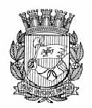 Publicado no D.O.C. São Paulo,216, Ano 66  Quinta-feira11 de Novembro de 2021GABINETE DO PREFEITORICARDO NUNESSECRETARIASGOVERNO MUNICIPALGABINETE DO SECRETÁRIOPORTARIA SGM 430, DE 10 DE NOVEMBRO DE 2021PROCESSO SEI 6011.2021/0002571-0DESIGNA MEMBROS DO COMITÊ CENTRAL DE GOVERNANÇA DE DADOS, NOS TERMOS DO DECRETO 60.663, DE 25 DE OUTUBRO DE 2021.FLAVIO BARBARULO BORGHERESI, Secretário Substituto de Governo Municipal, usando das atribuições que lhe são conferidas pelo Decreto 59.674, de 11 de agosto de 2020,CONSIDERANDO que o Decreto 60.663, de 25 de outubro de 2021, instituiu o Comitê Central de Governança de Dados, presidido pelos representantes da Secretaria de Governo Municipal da Prefeitura de São Paulo;CONSIDERANDO que a efetiva criação do Comitê depende na nomeação dos membros que passarão a compô-lo, conforme as indicações realizadas pelas Pastas designadas no processo SEI 6011.2021/0002571-0.RESOLVE:Art. 1º O Comitê Central de Governança de Dados criado pelo Decreto 60.663, de 25 de outubro de 2021, será composto pelos seguintes membros:I - Secretaria de Governo MunicipalTitular: Severino Dutra de Morais Neto, RF 887.947.1;Suplente: André Dias Menezes de Almeida RF 857.972.5.II - Secretaria Municipal de Inovação e TecnologiaTitular: André Tomiatto de Oliveira, RF 755.995.0;Suplente: Lucas Aversa Martins, RF 857.486.3.III - Secretaria Municipal da FazendaTitular: Luciano Felipe de Paula Capato, RF 755.941.1;Suplente: Eduardo Wiegmann Vieira, RF 816.841.5.IV - Secretaria Municipal de Mobilidade e TrânsitoTitular: Luccas Bernacchio Gissoni, RF 858.262.9Suplente: Diego Xavier Leite, RF 835.905.9V - Secretaria Municipal da SaúdeTitular: Felipe Soares Neves, RF 831.189.7;Suplente: Danilo Dutra da Costa, RF 830.615.0.VI - Secretaria Municipal de EducaçãoTitular: Lilian Meibach Brandoles de Matos, RF 799.995.0;Suplente: André Machado Sanches, RF 732.270.4VII - Secretaria Municipal de HabitaçãoTitular: Gilberto Alves Carneiro, RF 753.763.8;Suplente: Rogerio Aparecido Pereira Frontelli, RF 847.763.9.VIII - Secretaria Municipal de Assistência e Desenvolvimento SocialTitular: Leonardo Spicacci Campos, RF 835.882.6;Suplente: Newton Adriano Pedri, RF 887.807.2.IX - Procuradoria Geral do MunicípioTitular: Huno Molina Rodrigues dos Santos, RF 800.796.9;Suplente: Carolina Biella, RF 800.622.9.X - Controladoria Geral do MunicípioTitular: Thalita Abdala Aris, RF 883.184.0;Suplente: Fabio Roberto Vieira, RF 878.683.6.Parágrafo único. O Comitê será secretariado por PedroCaíque Leandro do Nascimento, RF 881.070.2.Art. 2º O Comitê será presidido pelo titular da Secretaria deGoverno Municipal e, na sua ausência, por seu suplente.Art. 3º O Comitê poderá convidar representantes de outros órgãos e entidades públicas ou privadas, além de pesquisadores e especialistas, quando necessário, para o cumprimento de suas atribuições.Art. 4º Esta Portaria entrará em vigor na data de sua publicação.SECRETARIA DE GOVERNO MUNICIPAL, aos 10 de novembro de 2021.FLAVIO BARBARULO BORGHERESI, Secretário Substituto deGoverno MunicipalEXTRATO DE CONVÊNIOProcesso nº 6011.2021/0002251-6ConvênioProtocolo DER/456915/2021Partícipes: Secretaria do Governo Municipal - Rubens Naman Rizek Junior - SecretárioDepartamento de Estradas de Rodagem - Edson Caram -Respondendo pela Superintendência do DER/SPData de Assinatura: 03.11.2021Vigência: a partir da data de assinatura 36 mesesObjeto: execução das obras e serviços de recuperação funcional da Estrada Vicinal conhecida como Estrada do Cipó, que liga São Paulo ao bairro do Cipó em Embu Guaçu.Valor: R$ 2.829.814,98 (dois milhões, oitocentos e nove mil, oitocentos e quatorze reais e noventa e oito centavos) a cargo do DER.
SERVIDORES   PAG. 33DESENVOLVIMENTO ECONÔMICO, TRABALHO E TURISMOGABINETE DA SECRETÁRIAINDENIZAÇÃO DE FÉRIAS EM PECÚNIA E DEMAIS DIREITOS:DEFIRO o pagamento de férias da ex-servidora abaixo, nos termos da O.N. 02/94-SMA, com as alterações do Despacho Normativo n° 002/SMG-G/2006 e da ON. N° 003/SMG-G/2008, acrescido de 1/3:602.093.3/1–CRISTINA SUMAGAWA, processo nº. 6064.2021/0001578-0 relativo a 15 (quinze) dias restantes de 2017 e 30 (trinta) dias do exercício de 2021 e INDEFIRO o pagamento de indenização de férias relativo a 07 (sete) dias restantes do exercício de 1997, por não atender ao item 03 da referida Orientação Normativa.EDITAIS PAG. 45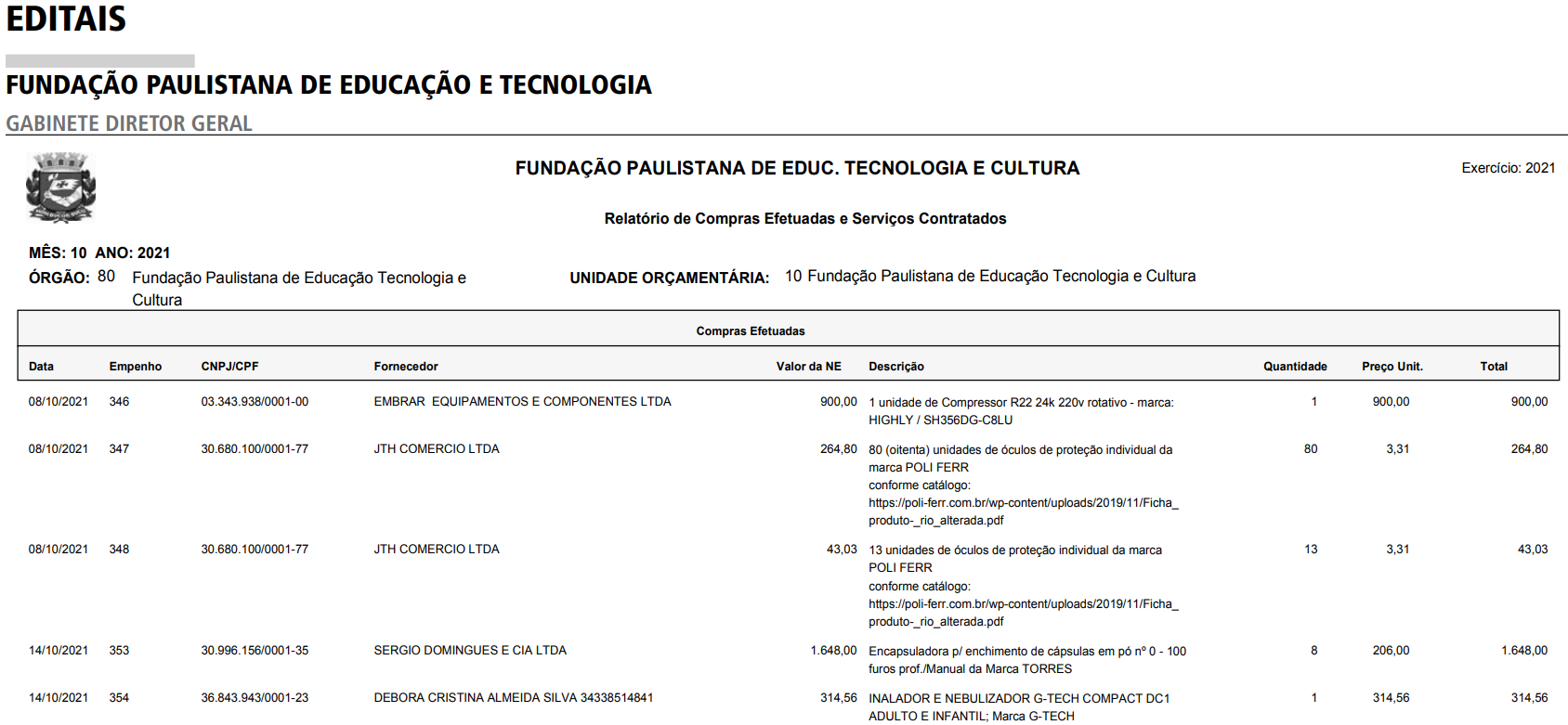 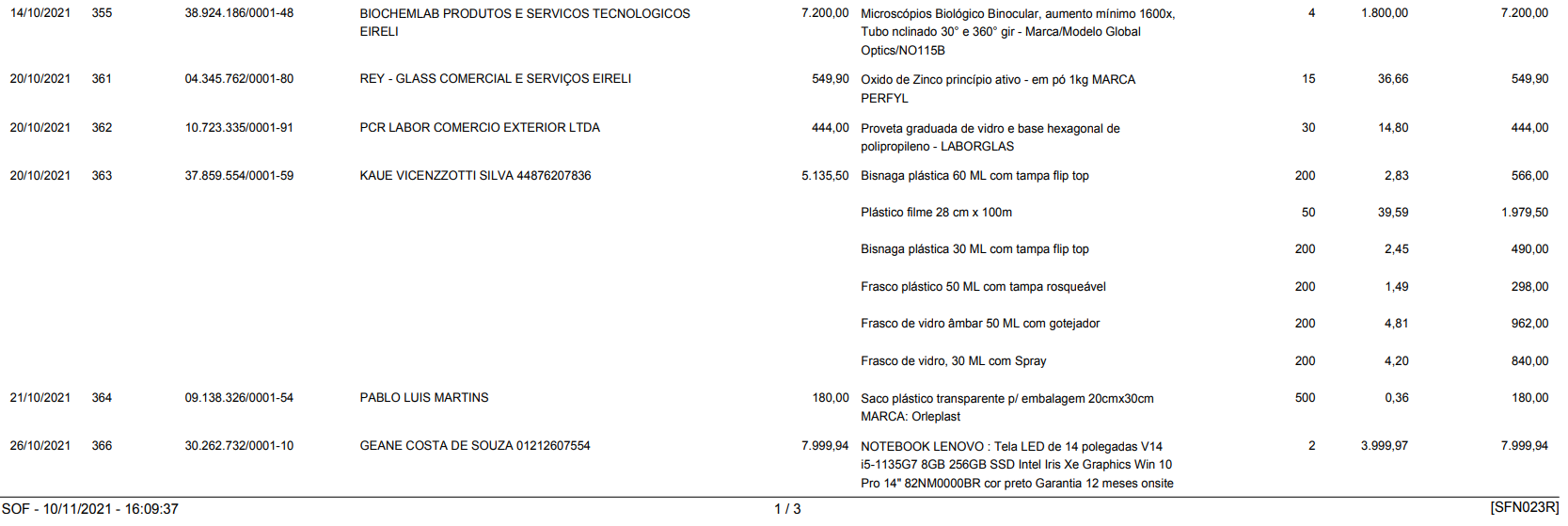 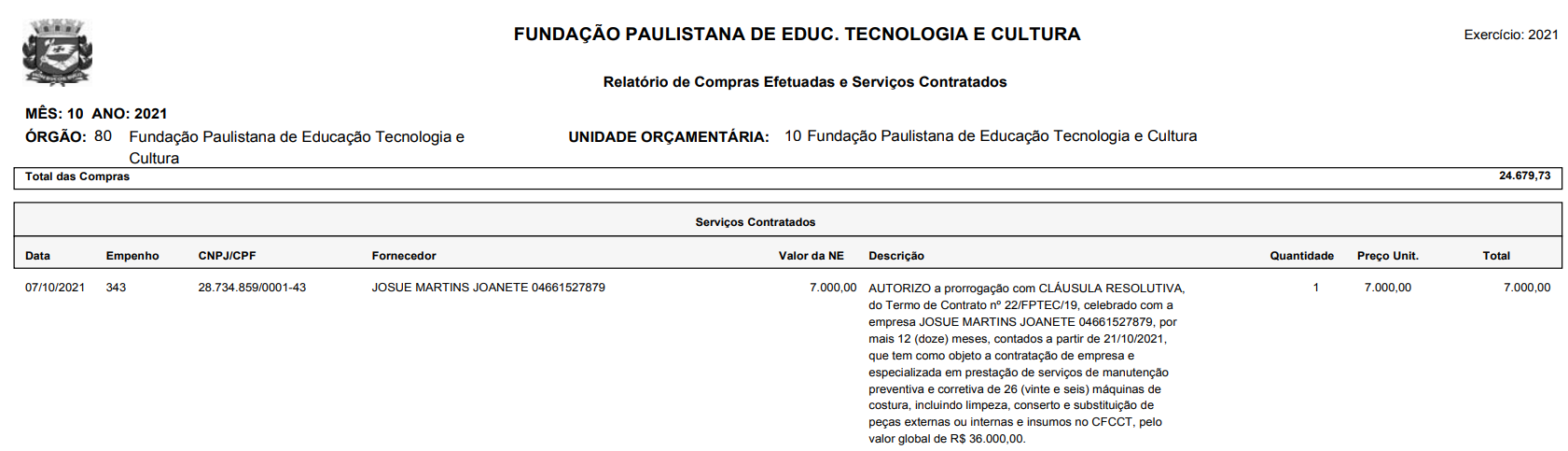 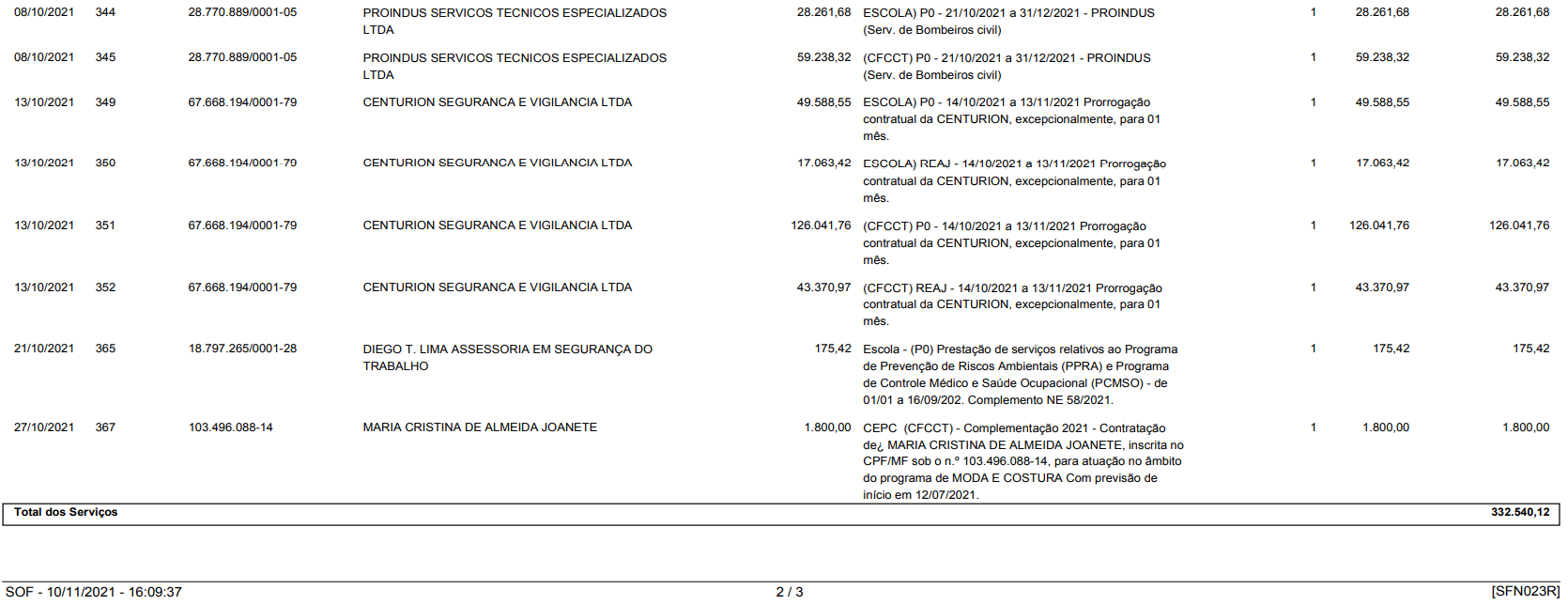 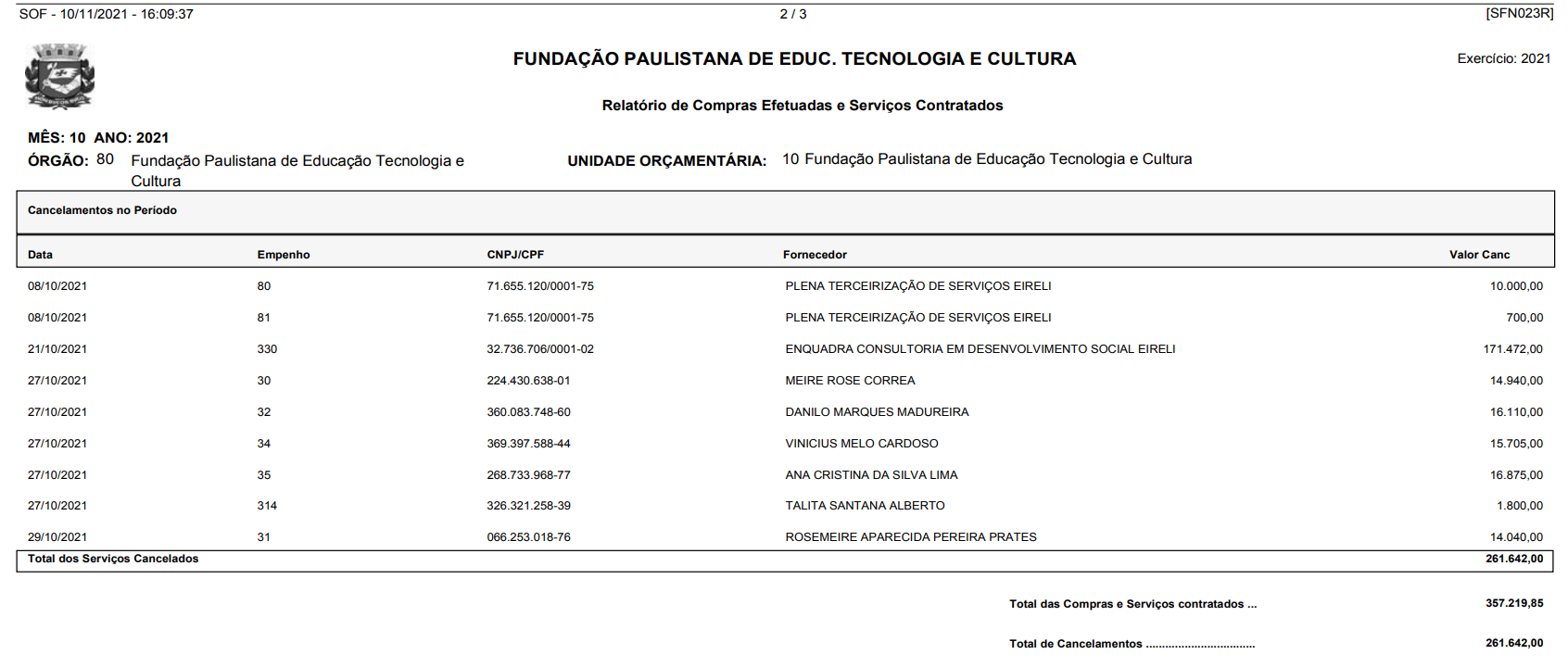 EDITAIS    PAG. 46AGÊNCIA SÃO PAULO DE DESENVOLVIMENTOGABINETE DO PRESIDENTEEDITAL DE CONVITE Nº 043/2021ABERTURA DE CERTAME LICITATÓRIODATA, HORA DA SESSÃO PÚBLICA: 22/11/2021, às 10h00ENDEREÇO ELETRONICO: http://www.adesampa.com.br/ adeeditaisPROCESSO SEI Nº: 8710.2021/0000288-0A Agência São Paulo de Desenvolvimento - ADE SAMPA (“ADE SAMPA”), serviço social autônomo, dotado de personalidade jurídica de direito privado, de fins não econômicos, de interesse coletivo e de utilidade pública, vinculada, por cooperação, à Secretaria Municipal de Desenvolvimento Econômico, Trabalho e Turismo, conforme disposto na Lei Municipal nº 15.838, de 04 de julho de 2013, torna pública a abertura de certame licitatório na modalidade CONVITE, cuja sessão pública ocorrerá na data, horário e local acima informados.Constitui o objeto do CONVITE em referência a convocação de empresas especializadas no ramo de instalações elétricas para participarem do certame licitatório que visa selecionar a empresa habilitada que ofertar o menor preço para fornecimento, instalação e readequação de divisórias de vidro para o reforço da segurança do “Espaço TEIA Vila Curuçá”, do “Espaço TEIA Heliópolis” e do “Espaço TEIA Butantã”, todos situados em São Paulo/SP, conforme o detalhamento constante no Termo de Referência que compõe o Edital na forma de Anexo I.O referido Edital e seus Anexos poderão ser obtidos na internet por meio do link: http://www.adesampa.com.br/adeeditais/ 